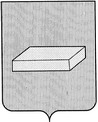 ГОРОДСКАЯ ДУМА ГОРОДСКОГО ОКРУГА ШУЯР Е Ш Е Н И Е		от 20 апреля 2016 года				№ 69Об утверждении Положения об обеспечении доступа к информации о деятельности органов местного самоуправлениягородского округа ШуяВ соответствии с Федеральным законом от 06.10.2003 № 131-ФЗ "Об общих принципах организации местного самоуправления в Российской Федерации", Федеральным законом от 9 февраля 2009 года № 8-ФЗ "Об обеспечении доступа к информации о деятельности государственных органов и органов местного самоуправления", на основании Устава городского округа Шуя, городская Дума Р Е Ш И Л А:Утвердить Положение об обеспечении доступа к информации о деятельности органов местного самоуправления городского округа Шуя (Приложение № 1).2. Настоящее решение вступает в силу после официального опубликования.Председатель городской Думы городского округа ШуяД.Е. ПЛАТОНОВ            Глава городского округа Шуя                                            С.Ю. РОЩИН